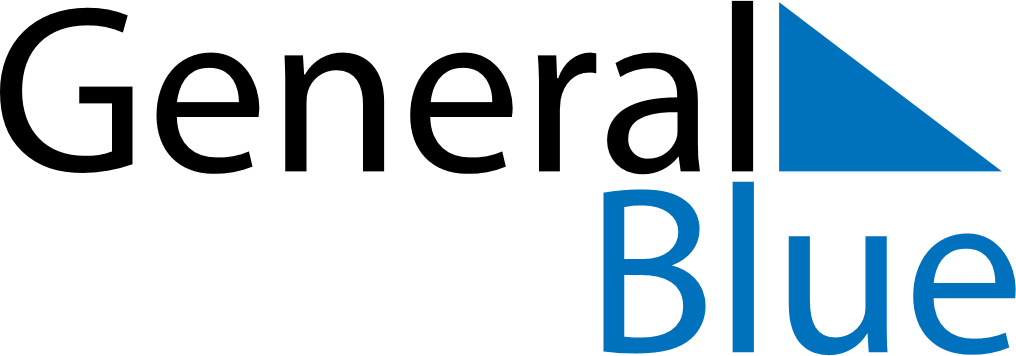 June 2019June 2019June 2019JerseyJerseySUNMONTUEWEDTHUFRISAT12345678910111213141516171819202122Father’s Day2324252627282930